3.3 VÝPOČET OBJEMOVÉHO PRŮTOKU PLYNU Zdroj: https://www.fce.vutbr.cz/TZB/pocinkova.m/vytapeni_soubory/BT01_C12.pdf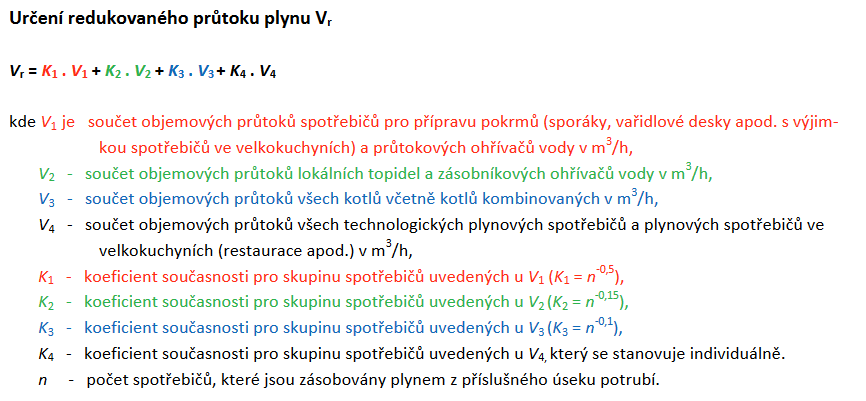 VZOROVÝ PŘÍKLAD1. Situace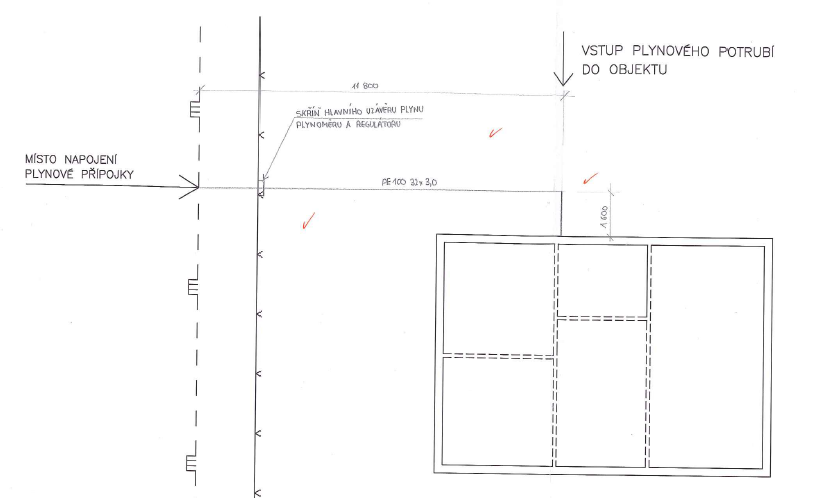 2. PůdorysyPůdorys 1. NP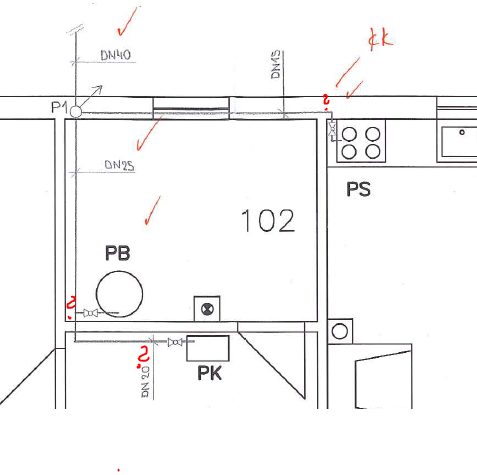 Půdorys 2. NP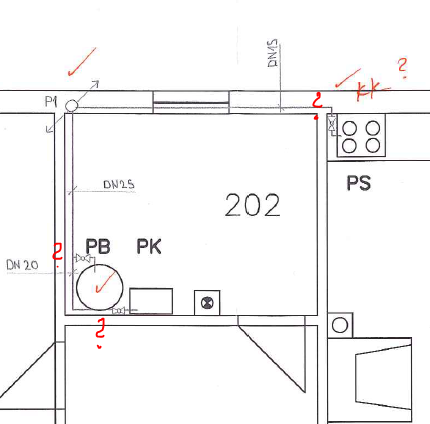 Půdorys 3. NP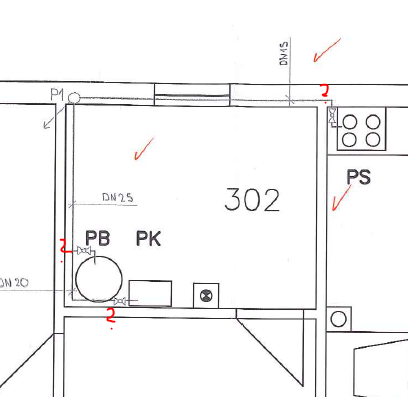 3. Axonometrie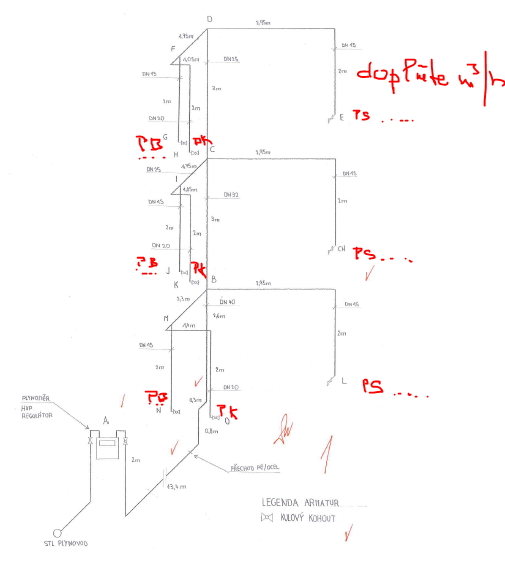 3. Označení úseků a doplnění délek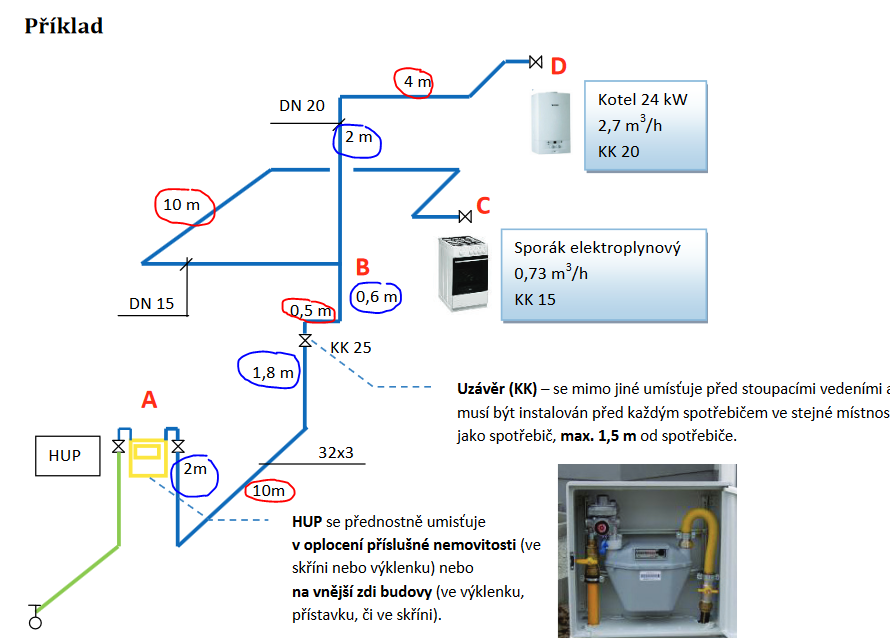 4. Výpočet průtoků v úsecíchVstupní dataPS Plynový sporák 1,0 m3/hod  (V1)PB Plynový bojler 1,5 m3/hod (V2)PK Plynový kotel 2 m3/hod  (V3)A-B 3x plynový sporák: V1 = 3 x 1 = 3 m3/hod3x plynový bojler : V2 = 3 x 1,5 = 4,5 m3/hod3 x plynový kotel: V3 = 3 x 2 = 6 m3/hodVr = V1 . K1 + V2 . K2 + V3 . K3 = V1 . n-0,5 +  V2 . n-0,15 + V3 . n-0,1Vr = 3 . 3-0,5 + 4,5 . 3-0,15 + 6 . 3-0,1 Vr = 3 . 0,58 + 4,5 . 0,85 + 6 . 0,9 = 1,74 + 3,83 + 5,4Vr = 10,97 m3/hodA další úseky se dopočítají B-C2x plynový sporák: V1 = 2 x 1 = 2 m3/hod2x plynový bojler : V2 = 2 x 1,5 = 3,0 m3/hod2 x plynový kotel:  V3 = 2 x 2 = 4 m3/hodVr = V1 . K1 + V2 . K2 + V3 . K3 = V1 . n-0,5 +  V2 . n-0,15 + V3 . n-0,1Vr = 2 . 2-0,5 + 3 . 2-0,15 + 4 . 2-0,1 Vr = 2 . 0,7 + 3 . 0,9 + 4 . 0,93 =1,4 + 2,7 + 3,72 Vr = 7,82 m3/hodATD………………..A NYNÍ MŮŽETE ŘEŠIT VÁŠ PROJEKT